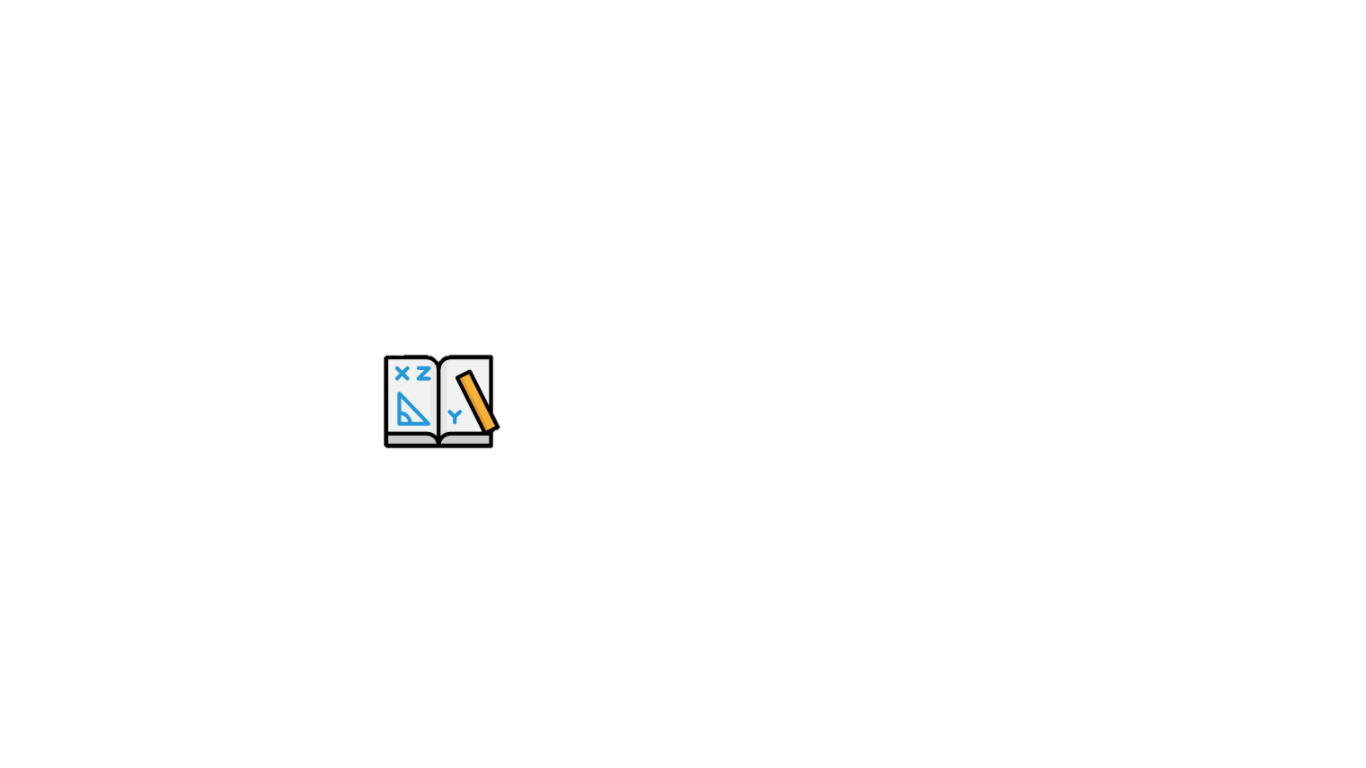 GUÍA Nº1 DE TRABAJONombre:_____________________________________ Fecha:_______________________1. Clasifica las siguientes figuras según la medida de sus lados y ángulos comoPolígonos regulares (R), Polígonos irregulares (I),Cóncavos (CC),  Convexos (CV)., Marcando con una X  sobre  R, I, CC  o CV  según corresponda.2. Una diagonal es una recta que une dos vértices no consecutivos  dentro de un polígono¡Ahora prueba! ¿Cuantas diagonales se pueden trazar en un octágono?¿Cuántas diagonales se pueden trazar en un hexágono?¿Cuántas diagonales se pueden trazar en un triángulo? ¿Cuántos triángulos se pueden formar trazando diagonales desde un solo vértice en un pentágono?3. ¡Te desafiamos a resolver este problema para presentarlo a tus compañeros justificando los procedimientos!Construye un pentágono regular y un hexágono regular utilizando sólo triángulos equiláteros. ¿Es posible? Justifica tus resultados y procedimientos en cada caso. 